Видение развития агропромышленного комплексаРеспублики Казахстан до 2030 годаВ последнее время уровень развития аграрного сектора и вытекающая из него способность обеспечить собственное население продуктами питания и экспорт на внешние рынки, становятся все более серьезными конкурентными преимуществами стран на мировой арене. На мировом рынке продовольствия происходят серьезные трансформации. Ведущую роль в международных экономических отношениях начинают играть страны-экспортеры сельскохозяйственной продукции, а сама продукция становится одним из ключевых структурных факторов мировой экономики и политики. Лидирующие позиции на рынке занимают страны, сумевшие провести грамотную политику по модернизации своего агропромышленного комплекса и, создавшие наиболее благоприятные условия для его эффективного функционирования и развития.Казахстан имеет значительный ресурсный потенциал для формирования аграрного сектора страны как мирового поставщика продовольствия. Для этого требуется пересмотреть концептуальные подходы в аграрной политике, сориентировав ее на плавный переход от модели прямой финансовой поддержки субъектов сельхозбизнеса на создание сервисной модели, создающей  равные условия для развития предпринимательской инициативы в  АПК, стимулирования роста конкурентоспособности и устойчивости сектора к глобальным вызовам.К 2030 году АПК Казахстана должен стать МАГНИТОМ для бизнеса, финансов, технологий и инвестиций, обеспечивая внутренние потребности страны в качественном продовольствии, а также, используя географические преимущества территории, сформировать систему международных продовольственных хабов, ориентированных преимущественно на рост экспорта. Будет создана стимулирующая эти процессы законодательная база, существенно оптимизирована система государственной поддержки, сформирована эффективная система экстеншн, качественно улучшатся условия жизнеобеспечения в сельской местности. Вырастут доходы сельского населения, увеличится доля АПК в валовом национальном продукте, будут достигнуты индикаторы целей устойчивого развития в аграрной сфере.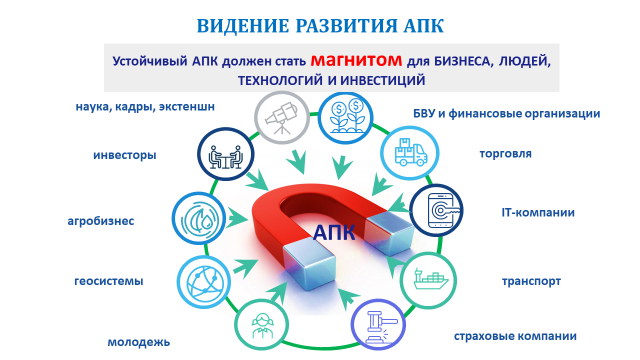 Развитие подотраслей животноводства будет направлено на обеспечение внутреннего рынка продовольствием и замещение импорта по продукции молочного животноводства, птицеводства, и реализации экспортного потенциала по продукции мясного животноводства и глубокой переработки животноводческой продукции.Структура растениеводства будет основана на развитии конкурентоспособности, сбалансирована в соответствии с потребностями внешних рынков и получением наибольшей выгоды от выращивания сельскохозяйственных культур.    В основе видения развития отрасли переработки сельскохозяйственной продукции лежит акцент на развитие цепочек добавленной стоимости через укрепление связей в цепочке между фермерами, переработчиками и потребителями, а также на развитие платформ и институтов по распространению инноваций, обучению, управлению качеством, обеспечению доступа к рынку.Будут сформированы крупные продовольственные экосистемы по производству и переработке мяса, фруктов, овощей, сахара, зерновых, масличных культур, молочной продукции.Ветеринарная безопасность будет направлена на укрепление и развитие ветеринарной службы, соответствие международным требованиям и обеспечение доступа казахстанской продукции на внешних рынках.Устойчивость фитосанитарной безопасности будет достигнута за счет комплексного подхода к стабилизации фитосанитарной ситуации в стране. Развитие системы управления знаниями в АПК будет нацелено на построение эффективной, интегрированной в АПК и мировое научно-образовательное сообщество системы генерации и передачи в практику востребованных, конкурентоспособных знаний и компетенций. Системой экстеншн будет охвачена основная масса сельхозтоваропроизводителей.Значительно сократится неравенство в системах жизнеобеспечения между городом и селом. Это будет способствовать притоку квалифицированных кадров и молодежи в АПК, росту его привлекательности и технологичности.Основные принципы и подходы развитияВ соответствии с подписанной Казахстаном Резолюцией Генеральной Ассамблеи ООН «Преобразование мира. Повестка дня в области устойчивого развития на период до 2030 года», вступившей в действие 1 января 2016 года, Цели устойчивого развития (далее – ЦУР) должны определять направления развития стран в период до 2030 года. Концепция развития АПК Республики Казахстан на 2021-2030 годы сформирована с учетом Целей устойчивого развития. Принципы Концепции развития АПК РК на 2021-2030гг.сбалансированное устойчивое развитие: эффективное производство, сохранение природных ресурсов и развитие человеческого капитала;учет рисков, гибкость и преемственность агрополитики, кумулятивный эффект поддержки отрасли; принцип инклюзивности: государство создает и поддерживает соответствующие условия для того, чтобы производители сельхозпродукции вне зависимости от размера и организационной формы являлись равноправными участниками рынка; создание универсальных условий для всех добросовестных участников рынка;доступности в новых знаниях для СХТП в АПК;антикоррупционность механизмов оказания госуслуг на основе цифровизации и контроля качествасоблюдение принципов Yellow pages rulesПриоритеты развития АПК на 2021-2030гг.обеспечение продовольственной безопасности 
и повышение качества продукции;создание 7 устойчивых продовольственных экосистем;оптимизация механизмов поддержки, ориентация на конкурентоспособную продукцию;формирование привлекательности отрасли, на основе технологичности, цифровизации, экологичности и развития человеческого капитала;объективное, распределение ресурсов на научные исследования и экстеншн на основе качества компетенции исполнителей и предлагаемых ими подходов к решению поставленных задач; развитие и укрепление фитосанитарной и ветеринарной службы;совершенствование национальной системы extension с ежегодным финансированием эксплуатационных расходов, включая возрождение институтов повышения квалификации и подготовки кадров;модернизация материально-технической базы высших учебных заведений, научных, опытно-производственных организации задействованных в отрасли АПК, в т.ч. путем увеличения уставного капитала, финансирования по программе 1% средств недропользователей;формирование эффективных систем землепользования 
и водопользования для производства продукции АПК;рост доходов и уровня систем жизнеобеспечения сельского населения, развитие сельской инфраструктуры;построение устойчивых цепочек производства и сбыта.Цель, целевые индикаторы и ожидаемые результаты.Цель развития АПК на 2021-2030 гг.: Устойчивое развитие АПК и повышение эффективности агробизнеса, направленное на обеспечение продовольственной безопасности и увеличение экспорта продукции.Целевые индикаторы:полное самообеспечение продовольственными товарами (в том числе социально-значимых);увеличение экспорта переработанной продукции агропромышленного комплекса в  раза;повышение производительности труда в сельском хозяйстве в 3 раза; Увеличение притока инвестиций в АПК в 2 раза; стабильное повышение доходов 1,5 млн сельских жителейОжидаемые результаты:  обеспечение продовольственной независимости по основным видам продовольственных товаров; повышение конкурентоспособности продукции АПК Казахстана на внутренних и внешних рынках;повышение технического и технологического уровня АПК;повышение эпизоотического и фитосанитарного благополучия страны; повышение финансовой доступности субъектов АПК;обеспечение эффективного и рационального использования земель и поливной воды; обеспечение занятости сельского населения. 